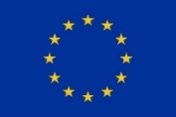 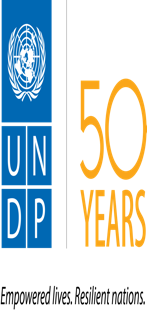 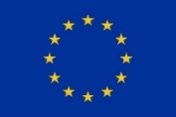 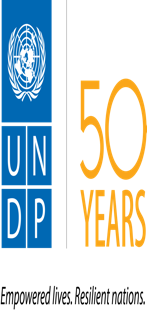 Poziv malim i srednjim preduzećima  za iskazivanje interesa za podrškom Projekta „Lokalni integrisani razvoj“ na provođenju projekata unapređenja tehnološke opremljenosti i obuke za potrebnu radnu snagu u 2017. godiniSmjernice za podnosioce prijava 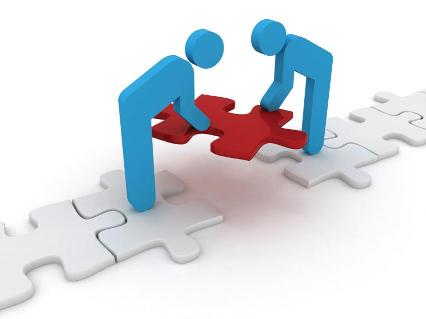 Decembar, 2016. godineSadržaj1. Informacije o pozivu za iskazivanje interesa	31.1 Uvodne informacije o projektu „Lokalni integrisani razvoj“	31.2 Uvodne napomene o potrebama za podrškom na unapređenju tehnološke opremljenosti i obuci potrebne radne snage u malim i srednjim preduzećima	31.3 Ciljevi poziva za iskazivanje interesa i očekivani rezultati	41.4 Iznos finansiranja od strane Projekta LID	51.5 Pregled jedinica lokalne samouprave	62. Pravila poziva za iskazivanje interesa	62.1 	Podnosioci prijedloga	62.2 Kriteriji za evaluaciju prijedloga	72.3 	Kategorizacija prihvatljivih troškova	73. Načini podnošenja prijAVA i njihova evaluacija	83.1	 Obrazac prijedloga	93.2. Način iskazivanja interesa	93.3. Krajnji rok za iskazivanje interesa	103.4.	Dodatne informacije	103.5. Evaluacija i odabir	104. Obavijest o rezultatima poziva za iskazivanje interesa	121. Informacije o pozivu za iskazivanje interesa1.1 Uvodne informacije o projektu „Lokalni integrisani razvoj“ Projekat „Lokalni integrisani razvoj“ (LID) je trogodišnja inicijativa (2016.-2018.) koju primarno finansira Evropska unija (EU), a provodi Razvojni program Ujedinjenih nacija (UNDP) u saradnji sa Ministarstvom za ljudska prava i izbjeglice Bosne i Hercegovine (BiH), Ministarstvom razvoja, poduzetništva i obrta Federacije Bosne i Hercegovine (FBiH), Ministarstvom uprave i lokalne samouprave Republike Srpske (RS) i dva entitetska saveza opština/općina i gradova.Projekat ima za cilj podizanje životnog standarda i povećanje socijalne kohezije u BiH putem inkluzivnog održivog socioekonomskog razvoja. Specifični cilj Projekta je stimulacija odgovornog i dobrog upravljanja, ekonomskog razvoja te promocija socijalne inkluzije na lokalnom nivou kroz integrisani lokalni razvoj, prvenstveno u područjima pogođenim poplavama kao i onim s velikim procentom povratnika/interno raseljenih lica. Projekat se implementira u 21 jedinici lokalne samouprave (JLS) u BiH. U okviru komponente za ekonomski oporavak , Projekt će direktno podržati privatni sektor te potencijalne investitore kako bi se povećala cjelokupna ekonomska aktivnost u ciljanim zajednicama, osigurao ekonomski rast kroz produktivnije lance vrijednosti te stvorila nova radna mjesta i prihodi. Također, Projekat predviđa pomoć i za dugoročno nezaposlene i socijalno isključene kategorija stanovništva (s naglaskom na povratnike, interno raseljene i dugotrajno nezaposlene osobe). Osim toga, Projekat planira podržati jedinice lokalne samouprave, u saradnji sa zavodima za zapošljavanje ili centrima za socijalnu pomoć, u realizaciji kvalitetnih i efikasnih programa podrške zapošljavanju kroz javne radove ili slične mjere za zapošljavanje, te na taj način pružiti podršku dugoročno nezaposlenim i socijalno isključenim kategorijama stanovništva u odabranim JSL. Ovaj poziv za iskazivanja interesa će omogućiti svim zainteresovanim malim i srednjim preduzećima (MSP) sa područja partnerskih jedinica lokalne samouprave, koji djeluju u prioritetnim sektorima (obrada drveta, obrada metala i obrada tekstila) i odabranim lancima vrijednosti da rade zajedno sa Projektom, kako bi realizirali i) programe obuke radne snage i ii) investicije usmjerene ka poboljšanju tehnološke opremljenosti, a u cilju podizanja konkurentnosti MSP. 1.2 Uvodne napomene o potrebama za podrškom na unapređenju tehnološke opremljenosti i obuci potrebne radne snage u malim i srednjim preduzećimaBiH se već duže vrijeme suočava sa ozbiljnim problemom nezaposlenosti koji je posebno izražen kod marginaliziranih te socijalno isključenih kategorija stanovništva. Stopa nezaposlenosti, prema Anketi o radnoj snazi iz 2016. godine iznosi 25,4%. Stope za marginalizirane i ranjive kategorije, kao što su žene i mladi, su još veće (30,7% i 54,3%). Svako šesto domaćinstvo je siromašno. Više od 50% stanovništva pati od nekog oblika socijalne isključenosti, te se među najugroženijim skupinama nalaze povratnici, Romi, osobe sa invaliditetom, stariji, te mlade osobe. Kako bi pružio podršku na polju prevazilaženja postojećih izazova u privredi,  Projekat LID je proveo analizu najperspektivnijih industrijskih sektora koristeći metodologiju lanaca vrijednosti. Kroz analizu su identificirani prioritetni lanci vrijednosti koji imaju najveći potencijal za rast, kroz povećanje izvoza, te stvaranje kvalitetnih radnih mjesta. Pored ovoga, analiza je pokazala da su razlozi za visoku stopu nezaposlenosti u BiH mnogobrojni, međutim, dva se mogu izdvojiti kao ključna. Prvi razlog je relativno niska stopa konkurentnosti bh. privrede, koja se ne uspijeva pozicionirati pred intenzivnom konkurencijom iz zemalja regije i Evropske unije. Iako određeni privredni sektori postižu zavidne rezultate na globalnom tržištu, ostvarujući značajne tržišne pozicije, općenito stanje bh. privrede u smislu konkurentnosti nije zadovoljavajuće, prvenstveno zbog nedovoljne tehnološke opremljenosti koja ne dozvoljava razvoj novih proizvoda i pristup novim tržištima. Drugi razlog je vrlo niska stopa kvalifikovane radne snage, koja zbog manjka znanja i vještina ne uspijeva nositi razvoj privrede. Slaba ponuda kvalitetne radne snage značajno onemogućava preduzećima koja imaju potencijal za rast da ga i ostvare. Obrazovna struktura nezaposlenih osoba pokazuje da njih 13,4% ima visoku stručnu spremu, 70,1% osoba ima završenu srednju školu, dok nekvalifikovana radna snaga čini 16,6% nezaposlenih. Također, manjak visoko kvalitetne radne snage u zanatskim zanimanjima, koja su potrebna najkonkurentnijim sektorima bh. privrede, dodatno otežava ekonomski razvoj i rast. Određeni iskorak u ovom pogledu napravile su jedinice lokalne samouprave koje, u partnerstvu sa relevantnim javnim institucijama i privatnim sektorom, u sve većoj mjeri proaktivno pristupaju rješavanju izazova konkurentnosti i nezaposlenosti te podržavaju projekte koji kreiraju nova radna mjesta. Mjere koje se koriste uključuju: usklađivanje kvalifikacija radne snage sa potrebama privatnog sektora; pružanje obuke za prekvalifikaciju i dokvalifikaciju na osnovu potreba privatnog sektora; diversifikacija savjetodavnih usluga koje pružaju lokalne razvojne agencije i zavodi za zapošljavanje; implementacija javnih programa te incijativa za stimulaciju poduzetništva, povećanje tehnološkog razvoja i konkurentnosti, omogućavanje kvalitetnijeg pristupa tržištima, itd. S tim u vezi, Projekat LID će podržati mala i srednja preduzeća da kroz planirane projekte unaprijede tehnološku opremljenost te kreiraju programe obuka za potrebnu radnu snagu u prioritetnim lancima vrijednosti.1.3 Ciljevi poziva za iskazivanje interesa i očekivani rezultati Sve partnerske JLS se suočavaju sa ozbiljnim problemima vezanim za visoku nezaposlenost. Shodno tome, Projekat će podržati mala i srednja preduzeća u odabranim lancima vrijednosti unutar partnerskih JLS u kreiranju te implementaciji programa obuka potrebne radne snage i unapređenju tehnološke opremljenosti MSP, čiji je cilj da povećaju konkurentnost i stvore nova kvalitetna radna mjesta. Podrška će biti implementirana kroz jedan ciklus, u 2017. godini kroz sufinansiranje sljedećih aktivnosti: ulaganja u materijalnu i nematerijalnu imovinu vezanu uz kupovinu novih tehnologija i opreme (npr. proizvodnih linija, mašina, uređaja, opreme itd.), uvođenje novih postupaka ili prerađivačkih metoda koje dovode do poboljšanja proizvodnje i/ili prerade i proizvoda veće kvalitete odnosno stepena finalizacije.ulaganje u materijalnu i nematerijalnu imovinu vezanu uz proširenje postojećeg MSP, diversifikacija proizvoda MSP-a.ulaganja u materijalnu ili nematerijalnu imovinu, s ciljem postizanja većeg stepena zaštite okoliša u smislu poduzimanja radnji namijenjenih saniranju ili sprečavanju oštećenja fizičkog okruženja ili prirodnih resursa putem vlastitih aktivnosti MSP-a, smanjivanju rizika takvog oštećenja ili postizanju učinkovitijeg korištenja prirodnih resursa s ciljem postizanja međunarodnih standarda.ulaganja u materijalnu i nematerijalnu imovinu vezanu uz mjere uštede energije u smislu poduzimanja radnji koje omogućuju MSP da znatno smanje količinu energije korištene u njihovom proizvodnom ciklusu.uvođenje međunarodnih standarda za kvalitet u proizvodnom ciklusu i certificiranja koja će ostvariti pristup dodatnim tržištima.opće usavršavanje i edukacija radne snage MSP-a vezana uz djelatnost MSP kao i posebno usavršavanje radne snage povezano s nabavkom novih tehnologija, kao što su obuka za korištenje novorazvijene ili integrirane tehnologije ili za rad s novom opremom i mašinama.Odabrani projekti i programi će doprinijeti povećanju prihoda MSP kroz otvaranje novih tržišta i/ili jačanje pozicije na postojećim, kao i u zapošljavanju osoba koje su prošle kroz sufinansirane programe obuke. MSP koja su registrirana na području partnerskih jedinica lokalne samouprave, ili imaju ispostave ili poslovne jedinice na području partnerskih JLS, se pozivaju da izraze svoj interes te predlože projekte za povećanje tehnološke opremljenosti i obuku potrebne radne snage, a koje planiraju implementirati u 2017. godini. Uzimajuću u obzir navedeno, cilj ovog poziva za izražavanje interesa jeste da se identificira do 10 projekata kojima će se pružiti podrška na unapređenju tehnološke opremljenosti i do 10 projekata koji će se odnositi na obuku potrebne radne snage, a koje će implementirati MSP. Kroz provedbu navedene podrške u 2017. godini očekuju se sljedeći kumulativni rezultati: MSP koja budu podržana će u roku od 12 mjeseci od implementacije projekta ostvariti povećanje prihoda (po mogućnosti od izvoznih poslova) u iznosu od 3% u odnosu na ostvareni prihod iz 2015. godine. Sva MSP koja budu podržana će zaposliti minimalno 50 osoba (kumulativno za sva MSP);1.4 Iznos finansiranja od strane Projekta LIDUkupno raspoloživa finansijska sredstva unutar Projekta LID za finansiranje podrške unapređenju tehnološke opremljenosti i obukama potrebne radne snage iznose 630.000,00 BAM za 2017. godinu. Projekat LID će za finansiranje odabrati do 10 projekata za unapređenje tehnološke opremljenosti i do 10 projekata koji se odnose na obuku potrebne radne snage. MSP koja budu podnosila prijave za javni poziv mogu da podnesu projektne prijedloge za:unapređenje tehnološke opremljenosti, gdje učešće Projekta LID može iznositi do 50.000,00 BAM; ili obuku potrebne radne snage, gdje učešće Projekta LID može iznosti do 20.000,00 BAM; iliunapređenje tehnološke opremljenosti i obuku potrebne radne snage, gdje učešće Projekta LID može iznositi do 70.000,00 BAM (do 50.000,00 BAM za unapređenje tehnološke opremljenosti i do 20.000,00 BAM za obuku).Navedena sredstva će se vezati za vlastita sredstva obezbjeđena od strane MSP. Vlastita sredstva MSP predviđena za sufinansiranje projekata unapređenja tehnološke opremljenosti i obuke za potrebnu radnu snagu trebaju iznositi minimalno 60% ukupnog iznosa za realizaciju predloženih projekata (60% sufinansiranje MSP i 40% sufinansiranje Projekat LID). Prednost će imati prijedlozi projekata u okviru kojih je vlastito učešće MSP iznad minimalno potrebnog učešća od 60% (kao što je pojašnjeno u dijelu 2.2). Važno:Po odobrenju projekata, MSP korisnici će morati dostaviti bankovnu garanciju na ukupan iznos finansiranja od strane Projekta LID. Bankovna garancija treba uključivati traženi iznos sufinansiranja i PDV. Bankovna garancija se treba izdati na period trajanja projekta plus 1 dodatni mjesec. Na primjer, ukoliko je iznos projekta 50.000 BAM, gdje LID Projekat sufinansira 20.000 BAM, iznos bankovne garancije će iznositi 20.000 BAM plus PDV 3.400 BAM, ukupno 23.400 BAM. Ako je isti projekat planiran da završi 30.09.2017. godine, u tom slučaju bankovna garancija treba da bude izdata do 31.10.2017. godine. Sve planove i obaveze koji je MSP naveo u prijavi i koje će biti ocjenjivane tokom evaluacije, su predmet detaljnog praćenja i kontrole. Novčana sredstva koja će biti isplaćena odabranim MSP će biti uslovljena realizacijom predstavljenih planova i obaveza. Nepotpuna realizacija i odstupanja od plana prezentiranog kroz prijavu može rezultirati u djelomičnom ili potpunom povlaćenju novčanih sredstava od Projekta LID. Kao obezbjeđenje realizacije navedenih planova i obaveza u prijavi, Projekat LID će koristiti instrument bankovne garancije, koju će svako odabrano MSP morati dostaviti prije potpisivanja ugovora. MSP će obezbijediti podatke o izdvojenim finansijskim sredstvima kroz aplikacijsku formu, zajedno sa pismom koje izražava spremnost da se alociraju sredstva za ovu specifičnu namjenu (dio prateće dokumentacije koja čini Poziv za iskazivanje interesa, u dijelu 3.1.). Projekat LID zadržava pravo da ne raspodijeli sva raspoloživa sredstva u 2017. godini, u slučaju da kvalitet prijedloga projekata ne ispuni očekivanja i definisane kriterije. 1.5 Pregled jedinica lokalne samouprave  Pravo na iskazivanje interesa za sredstva LID Projekta imaju MSP koja su registrirana ili imaju registriranu ispostavu ili poslovnu jedinicu na području sljedećih JLS: 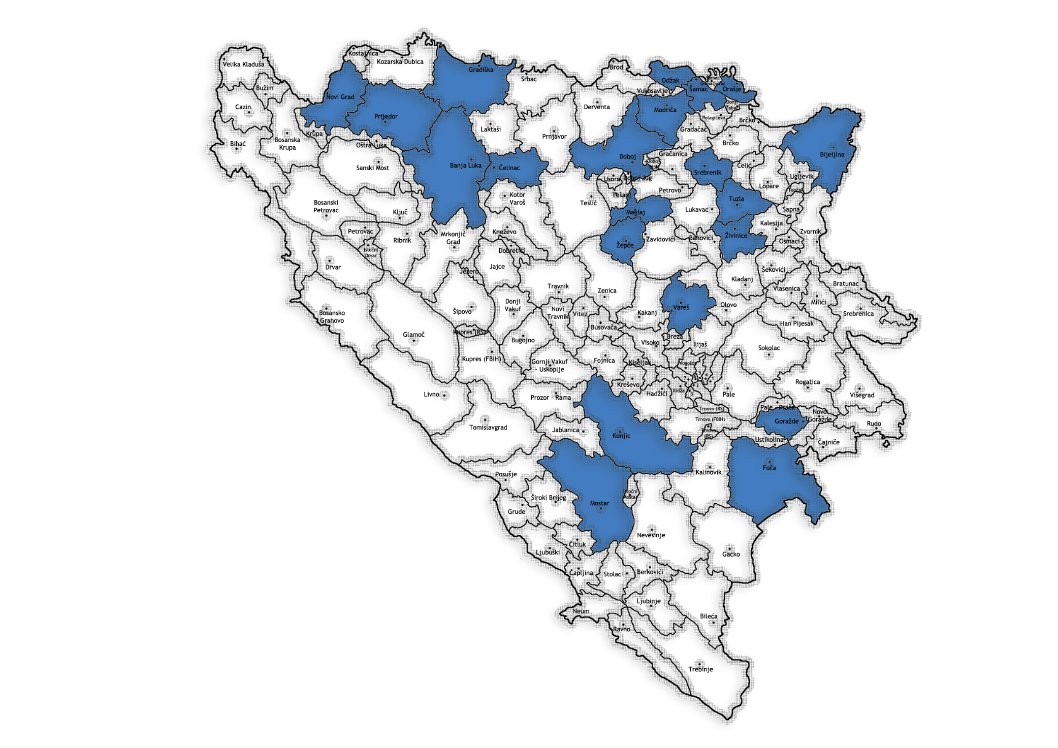 2. Pravila poziva za iskazivanje interesaPravila poziva za iskazivanje interesa definišu opšte kriterije i zahtjeve koje prijedlozi projekata moraju zadovoljiti kako bi bili uzeti u obzir za sufinansiranje.  2.1 	Podnosioci prijedlogaMSP mogu da podnesu prijedloge za projekte unapređenja tehnološke opremljenosti i obuke za potrebnu radnu snagu isključivo samostalno. Prijave više pravnih subjekata kroz jedan prijedlog neće biti uzete u obzir. Prilikom pripreme prijedloga za projekte obuke za potrebnu radnu snagu, MSP mogu dogovarati partnerstva sa relevantnim institucijama kao što su zavodi za zapošljavanje, razvojne agencije, ponuđači usluga obuke, itd. Potrebno je imati na umu da isključivo MSP mogu biti nosioci provedbe projekata, dok svi drugi subjekti mogu biti samo partneri. To znači da su MSP odgovorne za realizaciju projeksta uključujući i finansijske obaveze. MSP podnosioci prijedloga projekata trebaju ispunjavati sljedeće uslove:Da su registrirane ili imaju registriranu ispostavu ili poslovnu jedinicu na području partnerskih JLS Projekta LID.Da im je osnovna djelatnost proizvodnja u jednom od prioritetnihsektora (obrada drveta, obrada metala, obrada tekstila). Da su izvozno orijentirane.Da imaju komercijalnu uvezanost s BiH dobavljačima, odnosno nizom drugih MSP i mikro-proizvođačima (individualni dobavljači).Da su ostvarile pozitivan poslovni rezultat u 2015. godini. Da imaju potvrde izdate od strane fiskalnih organa o redovnom plaćanju poreza i drugih davanja, uključujući i one prema uposlenicima (zaključno sa 30.10.2016).2.2 Kriteriji za evaluaciju prijedloga Projekat LID će uzeti u obzir samo one prijave koje ispunjavaju sljedeće obavezne kriterije za odabir: MSP je obezbijedila finansijska sredstva za sufinansiranje projekta u minimalnom iznosu zahtjevanom kroz ovaj javni poziv (60% ukupnog iznosa za realizaciju predloženih projekata (60% sufinansiranje MSP i 40% sufinansiranje Projekat LID));Predviđeno unapređenje tehnološke opremljenosti će omogućiti značajno poboljšanje proizvodnog procesa i pristup novim tržištima; Planirana investicija u nove tehnologije će ostvariti povećanje prihoda u iznosu od minimalno 3% godišnje u 12 mjeseci od nabavke;Planirana investicija u unapređenje tehnološke opremljenosti neće rezultirati smanjenem broja zaposlenih;Predviđene obuke za potrebnu radnu snagu će obezbijediti zapošljavanje minimalno 5 osoba koji su prošli specifičnu obuku sufinansiranu kroz LID Projekat.Predloženi projekti će biti završeni najkasnije do 30.10.2017. godine. Prijave koje ne ispunjavaju prethodno pomenute kriterije Projekat LID neće uzeti u razmatranje. U evaluaciji prijava, Projekat LID će također uzeti u obzir sljedeće dodatne kriterije koji će se dodatno bodovati: MSP izvozi preko 70% prometa;Predviđeno vlastito učešće MSP u ukupnoj vrijednosti projekta iznosi više od minimalno zahtijevanih 60%;Stepen finalizacije proizvoda;MSP posluje u skladu sa standardima i zakonima koji se odnose na odgovoran odnos prema okolišu;Predviđeno unapređenje tehnološke opremljenosti će za rezultat imati novo zapošljavanje; Predviđeno unapređenje tehnološke opremljenosti doprinosi integraciji inovacija u poslovanje MSP. Predviđena obuka za potrebnu radnu snagu će rezultirati zapošljavanjem više od 5 osoba;Predviđena obuka za potrebnu radnu snagu ima obezbijeđeno dodatno finansijsko učešće drugih partnera (na primjer, zavodi za zapošljavanje, razvojne agencije, JLS ili viši nivoi vlasti);Predložena obuka za potrebnu radnu snagu predviđa zapošljavanje žena, mladih, povratnika i raseljenih osoba te ostalih socijalno ugroženih kategorija stanovništva (preko 30% od ukupnog broja osoba koje će biti zaposlene);Način evaluacije i bodovanja prijava prema administrativnim i tehničkim kriterijima detaljno je opisan u sekciji 3.5. 2.3 	Kategorizacija prihvatljivih troškovaPrilikom pripreme budžeta predloženih projekata (uključujući i sufinansiranje), podnosioci prijedloga treba da znaju da se u budžet mogu uključiti samo prihvatljivi direktni troškovi, u skladu sa sljedećom kategorizacijom. Prihvatljivi direktni troškovi Da bi troškovi bili prihvatljivi potrebno je da budu i) neophodni za implementaciju predloženog projekta; ii)  realni i predviđeni budžetom; iii) opravdani i mjerljivi; i iv) nastali tokom implementacije projekta od strane MSP. Primjer prihvatljivih troškova su:Nabavka opreme i mašina za tehnološko unapređenje proizvodnje;Unapređenje proizvodnog prostora/opremanje i rekonstrukcija;Finansiranje uvođenja standarda kvalitete (uključujući i angažman konsultanata, obuke uposlenih, nabavka opreme itd.);Finansiranje smanjenja operativnih troškova kroz korištenje energetski efikasnih solucija;Diverzifikacija proizvoda kroz tehnološko unapređenje proizvodnog procesa;Poboljšanje procesa proizvodnje kroz smanjivanje otpada i uticaja na okoliš;Ova kategorizaciji se odnosi kako na sredstva iz projektnog fonda, tako i na sredstva osigurana iz budžeta MSP odnosno od strane projektnih partnera. Troškovi koji se ne mogu uključiti u budžet (neprihvatljivi troškovi) su slijedeći: Sirovine i poluproizvodi;Dugovanja i rezerve za gubitke ili dugovanja;Certifikacija;Dugovanja po kamati;Troškovi režija (voda, struja, grijanje, internet i sl); Studijske posjete, međunarodni putni troškovi;Stavke već finansirane u sklopu nekog drugog projekta; Kupovina i iznajmljivanje zemljišta i postojećih zgrada;Troškovi leasinga, dugovi i kamate na dug;Porezi;Kupovina korištene opreme; Troškovi jamstava, bankovne naknade slični izdaci; Troškovi konverzije, nadoknada ili gubici prilikom konverzije valuta;Kreditiranje trećih osoba.Budžet koji uključuje neprihvatljive troškove se neće smatrati validnim te će cijela aplikacija biti poništena. 3. Načini podnošenja prijAVA i njihova evaluacijaPrijave za podršku trebaju biti dostavljene u formi koju propisuje ovaj poziv, uključujući sve tražene priloge. Evaluacija prijava će se vršiti u dva koraka, pri čemu je prvi administrativna provjera, a drugi tehnička evaluacija u odnosu na postavljene kriterije.3.1	 Obrazac prijedlogaPrijava treba da sadrži sljedeće dokumente: POPUNJEN OBRAZAC (PRILOG I);Budžet sa narativnim dijelom koji pojašnjava čitav projekat/program (PRILOG II);PISMO namjere SA PLANIRANIM iznosOM sufinansiranja (PRILOG III);Izjava o partnerstvu (SA ZAVODOM ZA ZAPOŠLJAVANJE, RAZVOJNOM AGENCIJOM ILI DRUGIM PARTNERIMA NA PROJEKTU) – UKOLIKO JE RELEVANTNO;Kopija registracije preduzeća (prva i posljednja registracija); Kopija finansijskih izvještaja za posljednje dvije godine (2014 I 2015), potpisan od strane ovlaštenog računovođe. Izvještaji trebaju uključivati izvještaj o prihodima, bilansu stanja i izvještaj o protoku novca, ukoliko su dostupni; Poresko uvjerenje o izmirenim obavezama (DIREKTNI I INDIREKTNI POREZI);Potvrda/prijava o pretrpljenoj materijalnoj šteti OD POPLAVA IZ MAJA 2014. GODINE– izdata od jls ili druge nadležne institucije, UKOLIKO JE MSP pretrpilo štetu;Popis uposlenih ovjeren od strane Zavoda za PIO/MIO TJ PORESKE UPRAVE na dan 30.10.2016. godine;Popis MSP i/ili mikro-proizvođača s kojima je podnosioc zahtjeva komercijalno uvezan tokom 2014 I 2015. godine (dokaz o zasnivanju poslovnih odnosa i saradnje, npr. ugovor ili poslovni ugovor, potvrde o isplatama); Kopija okolišne dozvole, ukoliko postoji; KOPIJA STANDARDA KVALITETA I CERTIFIKATA (npr. ISO, CE itd.), ukoliko postoje.KOpija dokumenta o razvrstavanju u skladu sa preovladjujucom djelatnoscuPrijave se podnose na jednom od službenih jezika Bosne i Hercegovine. Rukom pisani prijedlozi neće biti prihvaćeni. Nepotpune prijave se neće uzeti u razmatranje.3.2. Način iskazivanja interesaPopunjen obrazac prijedloga, budžet i prateću dokumentaciju potrebno je dostaviti u jednom (1) originalnom primjerku i jednoj (1) kopiji, u A4 formatu i uvezane. Također, kompletnu projektnu dokumentaciju (u zip formatu) je potrebno dostaviti i u elektronskoj formi, na CD-u, ili USB memorijskoj kartici.  Na koverti je potrebno naznačiti ime poziva za iskazivanje interesa za koji se aplicira: „Poziv malim i srednjim preduzećima  za iskazivanje interesa za implementiranje projekata unapređenja tehnološke opremljenosti i obuke za potrebnu radnu snagu uz podršku Projekta „Lokalni integrisani razvoj“ u 2017. godini.“ Nadalje, na koverti je potrebno naznačiti i puni naziv i adresu podnosioca prijave, te naglasiti slijedeće: „Ne otvarati prije zvaničnog otvaranja“. Prijave moraju biti dostavljene u zatvorenoj koverti preporučenom poštom, kurirskom poštom ili lično (potpisana i datirana potvrda će biti dodijeljena licu koje lično dostavi prijavu) na sljedeću adresu:Razvojni program Ujedinjenih nacija (UNDP)Projekat „Lokalni integrisani razvoj“UN HOUSEZmaja od Bosne bb 71 000 SarajevoPrijave dostavljene drugim putem (npr. putem faksa ili email-a), neće biti uzete u razmatranje.3.3. Krajnji rok za iskazivanje interesaKrajnji rok za podnošenje prijava je srijeda, 29. decembar 2016. godine do 17:00 sati, što potvrđuje datum na otpremnici, poštanski žig ili priznanica. Prijave se mogu dostaviti i lično. Prijave podnesene nakon isteka roka se neće uzeti u razmatranje.3.4.	Dodatne informacije Sva dodatna pitanja u vezi ovog poziva se mogu dostaviti putem elektronske pošte, najkasnije u roku od 7 dana prije isteka roka za podnošenje prijava, sa jasno naznačenim imenom poziva u predmetu poruke, i to na sljedeću e-mail adresu: registry.ba@undp.org.Svi odgovori na pitanja koja mogu biti relevantni i za ostale podnosioce prijava, redovno će se objavljivati na web stranici UNDP-a: http://www.ba.undp.org/.  3.5. Evaluacija i odabir Podnesene prijave će provjeravati i ocjenjivati Komisija za evaluaciju, sastavljena od imenovanih predstavnika UNDP-a. Sve dostavljene prijave će se ocjenjivati u dva koraka, u skladu sa ispod propisanim kriterijama, pri čemu je prvi korak eliminatoran, dok se u drugom koraku ocjenjuje kvaliteta podnesenog prijedloga te kapaciteti MSP za njegovu realizaciju. KORAK 1. OTVARANJE PRISTIGLIH PRIJAVA I PROVJERA NA OSNOVU ADMINISTRATIVNIH I KVALIFIKACIONIH KRITERIJA U sklopu prvog koraka, po prijemu i otvaranju prijava, ocjenjuju se sljedeći elementi: Da li je prijedlog dostavljen u utvrđenom roku. Ukoliko nije, isti se automatski odbija.Da li prijedlog ispunjava sve administrativne kriterije navedene u listi ispod. Ukoliko ne zadovoljava i ukoliko je odgovor na jedno od pitanja ispod „NE“, prijedlog projekta neće biti dalje razmatran.KORAK 2. EVALUACIJA PRIJEDLOGA Evaluacija prijava koje su prošle administrativnu provjeru uključuje ocjenu relevantnosti, učinkovitosti te održivosti, a sve u skladu sa kriterijima za ocjenjivanje predstavljenim u nastavku. Evaluacijska ljestvicaNakon ocjenjivanja prijedloga u skladu sa navedenim kriterijima, definira se ranglista u skladu sa ostvarenim brojem bodova. LID Projekat neće uzeti u obzir prijedloge koju imaju manje od 90 bodova. 4. Obavijest o rezultatima poziva za iskazivanje interesaAplikanti će biti pismeno obaviješteni o rezultatima poziva. Predviđeni indikativni vremenski okvir za provedbu procesa odabira je slijedeći:Nakon odluke o dodjeli sredstava ovog javnog poziva, odabranim MSP će se na potpis dostaviti Sporazum o saradnji, u skladu sa UNDP-ovim pravilima, u kojem će se definisati finansijske obaveze te rokovi realizacije samog projekta. Banja Luka Bijeljina ČelinacDobojFoča (RS) GoraždeGradiškaKonjicMaglajModričaMostar Novi GradOdžakOrašjePrijedor Srebrenik ŠamacTuzlaVarešŽepčeŽivinice ISPUNJENOST ADMINISTRATIVNIH ZAHTJEVA I KRITERIJAISPUNJENOST ADMINISTRATIVNIH ZAHTJEVA I KRITERIJAISPUNJENOST ADMINISTRATIVNIH ZAHTJEVA I KRITERIJAISPUNJENOST ADMINISTRATIVNIH ZAHTJEVA I KRITERIJAAdministrativnia evaluacija:DANEIspunjen obrazac prijedloga za projekte podrške unapređenja tehnološke opremljenosti i programe obuke za potrebnu radnu snaguPopunjen budžet u traženom formatu koji uključuje minimalni iznos za sufinansiranje.Potpisano pismo namjere o minimalnom iznosu sufinansiranja.Popunjena i potpisana izjava o partnerstvu – ukoliko je relevantno.Kopija registracije preduzeća (prva i posljednja registracija).Kopija finansijskih izvještaja za posljednje dvije godine (2014 i 2015).Poresko uvjerenje o izmirenim obavezama (DIREKTNI I INDIREKTNI POREZI).Popis uposlenih ovjeren od strane Zavoda za PIO/MIO tj. PORESKE UPRAVE na dan 30.10.2016. godine.Kvalifikaciona evaluacija: DANEMSP je obezbijedila finansijska sredstva za sufinansiranje projekta u minimalnom iznosu zahtjevanom kroz ovaj javni poziv (60% ukupnog iznosa za realizaciju predloženih projekata (60% sufinansiranje MSP i 40% sufinansiranje Projekat LID)).Predviđeno unapređenje tehnološke opremljenosti će omogućiti značajno poboljšanje proizvodnog procesa i pristup novim tržištima.Planirana investicija u nove tehnologije će ostvariti povećanje prihoda u iznosu od minimalno 3% godišnje u 12 mjeseci od nabavke.Planirana investicija u unapređenje tehnološke opremljenosti neće rezultirati smanjenem broja zaposlenih.Predviđene obuke za potrebnu radnu snagu će obezbijediti zapošljavanje minimalno 5 osoba koji su prošli specifičnu obuku sufinansiranu kroz LID Projekat.Predloženi projekti/programi će biti završeni najkasnije do 30.10.2017. godine. Dodatni kriteriji Maksimalan broj bodovaPredviđeno unapređenje tehnološke opremljenosti će rezultirati novim zapošljavanjemdo 2 osobe;od 2 do 5 osoba;preko 5 osoba.102535Predviđena obuka za potrebnu radnu snagu će rezultirati zapošljavanjem više od 5 osoba.35Osobe koje prođu kroz obuku za potrebnu radnu snagu će odmah biti zaposleneviše od 70% osoba će biti zaposleno;više od 90% osoba će biti zaposleno.515Predložena obuka za potrebnu radnu snagu predviđa zapošljavanje žena, mladih, povratnika i raseljenih osoba te ostalih socijalno ugroženih kategorija stanovništva (preko 30% od ukupnog broja osoba koje će biti zaposlene)30Stepen finalizacije proizvoda: Sektor proizvodnje namještaja (primarna prerada – rezana građa i slično: grupa 0, elementi za namještaj: grupa 1, namještaj od masiva: grupa 2)Sektor proizvodnje autodijelova (primarna obrada – kovanje, lijevanje, valjanje itd: grupa 1, proizvodnja poluproizvoda i proizvoda: grupa 2)Sektor proizvodnje odjeće za ličnu zaštitu (primarna obrada – proizvodnja tkanine i prediva, bojenje: grupa 1, proizvodnja finalnih proizvoda: grupa 2)Grupa 0 – 0          Grupa 1 – 15          Grupa 2 - 20MSP izvozi preko 70% prometa koji ne uključuje izvoz sirovina i proizvoda sa malom dodanom vrijednošću, npr: trupci i rezana građa, izvoz tekstila i tkanina itd..15MSP posluje u skladu sa standardima i zakonskim normama vezanim za odgovoran odnos prema okolišu.10Predloženi projekat podrške unapređenja tehnološke opremljenosti doprinosi integraciji inovacija u poslovanje MSP. 10MSP je predvidio /ili se obavezuje da će predviditi sredstva za sufinansiranje u iznosu većem od 60% ukupnog projektnog budžeta.5Predložena obuka za potrebnu radnu snagu  ima obezbijeđeno dodatno finansijsko učešće drugih partnera (zavodi za zapošljavanje, razvojne agencije, JLS ili viši nivoi vlasti).5MSP je pretrpilo štetu u poplavama iz maja 2014. godine.10Broj komercijalnih veza sa dobavljačima i mikro-proizvođačima iz BiH u 2014. i 2015. godini:Do 20 komercijalnih vezaOd 21 do 50 komercijalnih vezaPreko 51 komercijalna veza0510Ukupan broj bodova:200AKTIVNOSTDATUMObjava poziva 02.12.2016Krajni rok za dodatne upite i pojašnjenja21.12.2016Rok za podnošenje prijedloga29.12.2016Obavijest o konačnim rezultatima poziva16.01.2017Potpisivanje ugovora sa odabranim MSP31.01.2017 